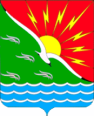                                             СОВЕТ ДЕПУТАТОВ                         МУНИЦИПАЛЬНОГО ОБРАЗОВАНИЯЭНЕРГЕТИКСКИЙ ПОССОВЕТ НОВООРСКОГО РАЙОНА ОРЕНБУРГСКОЙ ОБЛАСТИТРЕТИЙ СОЗЫВР Е Ш Е Н И Е30.04.2020                             п. Энергетик                                           № 337О досрочном прекращении полномочий главы муниципального образования Энергетикский поссовет Новоорского района Оренбургской области В соответствии с пунктом 10 части 10 статьи 35, пунктом 2 части 6, частью 7 статьи  36 Федерального закона от 06.10.2003 № 131-ФЗ «Об общих принципах организации местного самоуправления в Российской Федерации», пунктом 2 части 1 и частью 2 статьи 28 Устава муниципального образования  Энергетикский поссовет Новоорского района Оренбургской области, на основании личного заявления главы муниципального образования Энергетикский поссовет Киселева Евгения Владимировича от 29.04.2020, Совет депутатов муниципального образования Энергетикский поссовет Новоорского района Оренбургской области, Р Е Ш И Л:1. Прекратить досрочно полномочия главы муниципального образования Энергетикский поссовет Новоорского района Оренбургской области Киселева Евгения Владимировича, в связи с отставкой по собственному желанию с 30.04.2020.2.  С 01.05.2020 исполнение полномочий главы муниципального образования Энергетикский поссовет Новоорского района Оренбургской области, на период до избрания нового главы муниципального образования Энергетикский поссовет Новоорского района Оренбургской области, возложить на заместителя главы администрации муниципального образования Энергетикский поссовет Якунина Евгения Владимировича.3. Настоящее решение вступает в силу с момента подписания и подлежит опубликованию в печатном средстве массовой информации муниципального образования Энергетикский поссовет Новоорского района Оренбургской области «Правовой бюллетень муниципального образования Энергетикский поссовет».  4. Контроль за исполнением настоящего решения возложить на постоянную депутатскую мандатную комиссию по вопросам местного самоуправления и вопросам депутатской этики.   Председатель          Совета депутатовмуниципального образования Энергетикский поссовет___________________ В.В. РязановГлава муниципального образования Энергетикский поссовет_________________Е.В. Киселёв